   БАШҠОРТОСТАН РЕСПУБЛИКАҺЫның                                                                            совет           ЙƏРМƏКƏЙ районы                                                                                           сельского поселения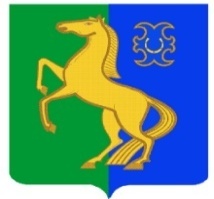        муниципаль РАЙОНЫның                                                                       Старотураевский СЕЛЬСОВЕТ    ИСКЕТУРАЙ АУЫЛ СОВЕТЫ                                                                                     МУНИЦИПАЛЬНОГО РАЙОНА            ауыл БИЛƏмƏҺе                                                                                                   ЕрмекеевскиЙ район                   советы                                                                                                      РЕСПУБЛИкИ БАШКОРТОСТАН                    ҠАРАР                                          № 324                                  РЕШЕНИЕ 14  август  2023 й.                                                 	             14 августа  2023 г.О внесении изменений и дополнений в Положение о муниципальном лесном контроле на территории сельского поселения Старотураевский сельсовет муниципального района Ермекеевский район Республики Башкортостан, утвержденное решением Совета сельского поселения Старотураевский сельсовет муниципального района Ермекеевский район Республики Башкортостан от 10.12.2021 № 200Рассмотрев протест прокуратуры Ермекеевского района от 26.06.2023 года № 3-1/Прдп250-23-20800043 на решение Совета СП Старотураевский сельсовет МР Ермекеевский район РБ от 10.12.2021 № 200 «Об утверждении Положения о муниципальном лесном контроле на территории сельского поселения Старотураевский сельсовет муниципального района Ермекеевский район Республики Башкортостан», руководствуясь Федеральным законом от 06.10.2003 № 131 – ФЗ «Об общих принципах организации местного самоуправления в Российской Федерации», Федеральным законом от 31.07.2020 № 248 – ФЗ «О государственном контроле (надзоре) и муниципальном контроле в Российской Федерации», на основании Устава сельского поселения Старотураевский сельсовет муниципального района Ермекеевский район Республики Башкортостан, Совет сельского поселения Старотураевский сельсовет муниципального района Ермекеевский район Республики Башкортостан  РЕШИЛ:1. Внести в Положение о муниципальном лесном контроле на территории сельского поселения Старотураевский сельсовет муниципального района Ермекеевский район Республики Башкортостан, утвержденное решением Совета сельского поселения Старотураевский сельсовет муниципального района Ермекеевский район Республики Башкортостан от 10.12.2021 № 200 (далее – Положение) следующие изменения и дополнения:1.1. Пункт 2.11 изложить в следующей редакции:«2.11. Профилактический визит проводится инспектором в форме профилактической беседы по месту осуществления деятельности контролируемого лица либо путем использования видео-конференц-связи. В ходе профилактического визита контролируемое лицо информируется об обязательных требованиях, предъявляемых к его деятельности либо к принадлежащим ему объектам контроля, их соответствии критериям риска, основаниях и о рекомендуемых способах снижения категории риска, а также о видах, содержании и об интенсивности контрольных (надзорных) мероприятий, проводимых в отношении объекта контроля исходя из его отнесения к соответствующей категории риска.В ходе профилактического визита инспектором может осуществляться консультирование.В ходе профилактического визита инспектором может осуществляться сбор сведений, необходимых для отнесения объектов контроля к категориям риска.Проведение обязательных профилактических визитов должно быть предусмотрено в отношении контролируемых лиц, приступающих к осуществлению деятельности в определенной сфере, а также в отношении объектов контроля, отнесенных к категориям чрезвычайно высокого, высокого и значительного риска.О проведении обязательного профилактического визита контролируемое лицо должно быть уведомлено не позднее, чем за пять рабочих дней до даты его проведения.Контролируемое лицо вправе отказаться от проведения обязательного профилактического визита, уведомив об этом контрольный (надзорный) орган не позднее, чем за три рабочих дня до даты его проведения.Контрольный (надзорный) орган обязан предложить проведение профилактического визита лицам, приступающим к осуществлению деятельности в определенной сфере, не позднее чем в течение одного года с момента начала такой деятельности.При проведении профилактического визита гражданам, организациям не могут выдаваться предписания об устранении нарушений обязательных требований. Разъяснения, полученные контролируемым лицом в ходе профилактического визита, носят рекомендательный характер.В случае, если при проведении профилактического визита установлено, что объекты контроля представляют явную непосредственную угрозу причинения вреда (ущерба) охраняемым законом ценностям или такой вред (ущерб) причинен, инспектор незамедлительно направляет информацию об этом уполномоченному должностному лицу контрольного (надзорного) органа для принятия решения о проведении контрольных (надзорных) мероприятий.».1.2. Дополнить Положение пунктом 7 следующего содержания:«7. Управление рисками причинения вреда (ущерба) охраняемым законом ценностям при осуществлении муниципального лесного контроля7.1. Муниципальный лесной контроль осуществляется на основе управления рисками причинения вреда (ущерба), определяющего выбор профилактических мероприятий и контрольных мероприятий, их содержание (в том числе объем проверяемых обязательных требований), интенсивность и результаты, при этом контрольным (надзорным) органом на постоянной основе проводится мониторинг (сбор, обработка, анализ и учет) сведений, используемых для оценки и управления рисками причинения вреда (ущерба).7.2. В целях управления рисками причинения вреда (ущерба) при осуществлении муниципального лесного контроля объекты контроля могут быть отнесены к одной из следующих категорий риска причинения вреда (ущерба) (далее – категории риска):1) значительный риск;2) средний риск;3) умеренный риск;4) низкий риск.	Для объектов контроля, отнесенных к категориям высокого или значительного риска, устанавливается средняя частота проведения плановых контрольных (надзорных) мероприятий - не менее одного контрольного (надзорного) мероприятия в четыре года и не более одного контрольного (надзорного) мероприятия в два года.Для объектов контроля, отнесенных к категориям среднего и умеренного риска, устанавливается минимальная частота проведения плановых контрольных (надзорных) мероприятий - не менее одного контрольного (надзорного) мероприятия в шесть лет и не более одного контрольного (надзорного) мероприятия в три года.Плановые контрольные (надзорные) мероприятия в отношении объектов контроля, отнесенных к категории низкого риска, не проводятся.	7.3. Отнесение объекта контроля к одной из категорий риска осуществляется контрольным (надзорным) органом на основе сопоставления его характеристик с утвержденными критериями риска, при этом индикатором риска нарушения обязательных требований является соответствие или отклонение от параметров объекта контроля, которые сами по себе не являются нарушениями обязательных требований, но с высокой степенью вероятности свидетельствуют о наличии таких нарушений и риска причинения вреда (ущерба) охраняемым законом ценностям.	7.4. Перечень индикаторов риска нарушения обязательных требований, проверяемых в рамках осуществления муниципального контроля установлен Приложением № 1 к Положению.7.5. Критерии отнесения объектов контроля к категориям риска в рамках осуществления муниципального лесного контроля установлены Приложением № 2 к Положению. 7.6. При отнесении объектов контроля к категориям риска, применении критериев риска и выявлении индикаторов риска нарушения обязательных требований контрольным (надзорным) органом могут использоваться сведения, характеризующие уровень рисков причинения вреда (ущерба), полученные с соблюдением требований законодательства Российской Федерации из любых источников, обеспечивающих их достоверность, в том числе в ходе проведения профилактических мероприятий, контрольных (надзорных) мероприятий, использования специальных режимов государственного контроля (надзора), от государственных органов, органов местного самоуправления и организаций в рамках межведомственного информационного взаимодействия, при реализации полномочий в рамках лицензирования и иной разрешительной деятельности, из отчетности, представление которой предусмотрено нормативными правовыми актами Российской Федерации, по результатам предоставления гражданам и организациям государственных и муниципальных услуг, из обращений контролируемых лиц, иных граждан и организаций, из сообщений средств массовой информации, а также сведения, содержащиеся в информационных ресурсах, в том числе обеспечивающих маркировку, прослеживаемость, учет, автоматическую фиксацию информации, и иные сведения об объектах контроля.	7.7. В случае, если объект контроля не отнесен контрольным (надзорным) органом к определенной категории риска, он считается отнесенным к категории низкого риска.7.8. Контрольный (надзорный) орган в течение пяти рабочих дней со дня поступления сведений о соответствии объекта контроля критериям риска иной категории риска либо об изменении критериев риска должен принять решение об изменении категории риска указанного объекта контроля.».1.3. Приложение № 1 Положения изложить в новой редакции, согласно Приложению № 1 к настоящему решению.1.4. Дополнить Положение Приложением № 2, согласно Приложению № 2 к настоящему решению.1.5. Дополнить Положение Приложением № 3, согласно Приложению № 3 к настоящему решению.1.6. Дополнить Положение Приложением № 4, согласно Приложению № 4 к настоящему решению.2. Обнародовать настоящее решение в здании администрации сельского поселения Старотураевский сельсовет муниципального района  Ермекеевский район Республики Башкортостан и разместить на официальном сайте Администрации сельского поселения  Старотураевский сельсовет муниципального района  Ермекеевский район Республики Башкортостан.3. Настоящее решение вступает в силу со дня официального опубликования.Глава сельского поселения                          И.А.ИсламоваПриложение № 1к Решению Совета СП Старотураевский сельсоветМР Ермекеевский район РБ от 14.08.2023г. № 324«О внесении изменений и дополнений в Положениео муниципальном лесном контроле на территории сельского поселения Старотураевский сельсовет муниципального района Ермекеевский район Республики БашкортостанПеречень индикаторов рисканарушения обязательных требований в рамках осуществления муниципального лесного контроля на территории сельского поселения Старотураевский сельсовет муниципального района Ермекеевский район Республики БашкортостанПри осуществлении муниципального лесного контроля устанавливаются следующие индикаторы риска нарушения обязательных требований:1) нарушение поверхностного и внутрипочвенного стока вод, затопление и заболачивание лесных участков вдоль дорог при использовании лесов для строительства, реконструкции и эксплуатации автомобильных дорог;2) несоблюдение правил пожарной и санитарной безопасности в лесах;3) использование лесов для разведки и добычи полезных ископаемых;4) использование токсичных химических препаратов;5) осуществление видов деятельности в сфере охотничьего хозяйства;6) проведение мероприятий по строительству, реконструкции, эксплуатации линейных объектов, а также водохранилищ, иных искусственных водных объектов и (или) гидротехнических сооружений без оформления сервитута и проекта освоения лесов;7)  размещение лесоперерабатывающей инфраструктуры;8) использование лесных участков, на которых встречаются виды растений, занесенные в Красную книгу Российской Федерации или Красную Книгу Республики Башкортостан;9) повреждение лесных насаждений, растительного покрова и почв лесных участков;10) захламление лесных участков строительным и бытовым мусором, отходами древесины, иными видами отходов;11) возведение объектов или выполнение мероприятий, не предусмотренных проектом освоения лесного участка;12) невыполнение обязательных требований лесного законодательства к оформлению документов (сервитут, проект освоения лесов), являющихся основанием для использования лесных участков.Приложение № 2к Решению Совета СП Старотураевский сельсоветМР Ермекеевский район РБ от 14.08.2023г. № 324«О внесении изменений и дополнений в Положениео муниципальном лесном контроле на территории сельского поселения Старотураевский сельсовет муниципального района Ермекеевский район Республики БашкортостанКритерии отнесения объектов контроля к категориям рискапричинения вреда (ущерба) в рамках осуществления муниципального лесного контроля на территории сельского поселения Старотураевский сельсовет муниципального района Ермекеевский район Республики БашкортостанПриложение № 3к Решению Совета СП Старотураевский сельсоветМР Ермекеевский район РБ от 14.08.2023г. № 324«О внесении изменений и дополнений в Положениео муниципальном лесном контроле на территории сельского поселения Старотураевский сельсовет муниципального района Ермекеевский район Республики БашкортостанКлючевые показатели и их целевые значения муниципального лесного контроля на территории сельского поселения Старотураевский сельсовет муниципального района Ермекеевский район Республики Башкортостан Приложение № 4к Решению Совета СП Старотураевский сельсоветМР Ермекеевский район РБ от 14.08.2023г. № 324«О внесении изменений и дополнений в Положениео муниципальном лесном контроле на территории сельского поселения Старотураевский сельсовет муниципального района Ермекеевский район Республики БашкортостанИндикативные показатели  муниципального лесного контроля на территории сельского поселения Старотураевский сельсовет муниципального района Ермекеевский район Республики Башкортостан №п/пОбъекты муниципального лесного контроля на территории сельского поселения Старотураевский сельсовет муниципального района Ермекеевский район Республики БашкортостанКатегория риска1Юридические лица, индивидуальные предприниматели при наличии вступившего в законную силу в течение последних трех лет на дату принятия решения об отнесении деятельности юридического лица или индивидуального предпринимателя к категории риска постановления о назначении административного наказания юридическому лицу, его должностным лицам или индивидуальному предпринимателю за совершение административного правонарушения, связанного с нарушением требований, установленных в соответствии с Лесным кодексом Российской Федерации, другими федеральными законами и принимаемыми в соответствии с ними иными нормативными правовыми актами Российской Федерации, законами и иными нормативными правовыми актами Республики Коми в области использования, охраны, защиты, воспроизводства лесов и лесоразведения, в том числе в области семеноводства в отношении семян лесных растений (далее - обязательные требования)Значительный риск2Юридические лица, индивидуальные предприниматели при наличии в течение последних трех лет на дату принятия решения об отнесении деятельности юридического лица или индивидуального предпринимателя к категории риска предписания, не исполненного в срок, установленный предписанием, выданным по факту несоблюдения обязательных требованийСредний риск3Юридические лица, индивидуальные предприниматели при наличии в течение последних пяти лет на дату принятия решения об отнесении деятельности юридического лица или индивидуального предпринимателя к категории риска предписания, выданного по итогам проведения плановой или внеплановой проверки по факту выявленных нарушений за несоблюдение обязательных требований.Умеренный риск4Юридические лица, индивидуальные предприниматели и физические лица при отсутствии обстоятельств, указанных в пунктах 1, 2 и 3 настоящих Критериев отнесения деятельности юридических лиц и индивидуальных предпринимателей к категориям риска.Низкий рискКлючевые показателиЦелевые значения (%)Доля выполнения плана проведения плановых контрольных мероприятий на очередной календарный год100Доля вынесенных судебных решений о назначении административного наказания по материалам контрольного органа 95Доля устраненных нарушений из числа выявленных нарушений законодательства70Доля отмененных результатов контрольных мероприятий, в том числе по представлениям прокуратуры0Доля обоснованных жалоб на действия (бездействие) контрольного органа и (или) его должностных лиц при проведении контрольных мероприятий0Доля контрольных мероприятий, по результатам которых были выявлены нарушения, но не приняты соответствующие меры административного воздействия 5Доля решений, принятых по результатам контрольных мероприятий, отмененных контрольным органом и (или) судом, от общего количества решений0№ п/пИндикативные показателиЕдиницы измерения(шт.)1.Количество проведенных плановых контрольных мероприятий2.Количество проведенных внеплановых контрольных мероприятий3.Количество поступивших возражений в отношении акта контрольного мероприятия4.Количество обращений граждан и организаций о нарушении обязательных требований 5.Количество контрольных мероприятий, по результатам которых выявлены нарушения обязательных требований 6.Количество выданных предписаний об устранении нарушений обязательных требований 7.Количество устраненных нарушений обязательных требований 8.Количество контрольных мероприятий, результаты которых были признаны недействительными9.Количество принятых органами прокуратуры решений о согласовании проведения органом муниципального контроля внепланового контрольного мероприятия10.Количество объявленных предостережений о недопустимости нарушения обязательных требований